LE BOURDON DE NOTRE-DAMELe bourdon de Notre-Dame, Marie-Charlotte, est sans doute la cloche la plus caractéristique des 23 cloches que compte le beffroi ; d’un poids de 3953 kg pour un diamètre de 1.87 m (et un battant de 214 kg), le bourdon de Notre-Dame est gravé de nombreuses inscriptions et ornementations. Cette cloche est très similaire à l’une des cloches que l’on peut trouver à l’église Saint-Paul de LYON.Fondue à Lyon par Gédéon MOREL, le bourdon Marie-Charlotte fait son entrée à Bourg le 25 mai 1855 à quatre heures de l’après-midi, sur un char massif trainé par 4 chevaux et suivi par un cortège haletant de curiosité.L’abbé Claude ROUX, sous l’administration de M. HUET, curé de Notre-Dame, en est le généreux donateur.Béni par Mgr Georges CHALANDON, le bourdon a pour parrain M. Charles BERNARD (maire de Bourg-en-Bresse) et pour marraine dame Marie, comtesse de Murard Yvous, néé de Gerland. La juxtaposition de leurs prénoms respectifs (et la « conversion » de Charles en Charlotte) a donné son nom au bourdon : Marie-Charlotte.La cloche est divisée en 7 zones :le sommet constitué de l’anse principale autour de laquelle rayonnent six anses secondaires qui se présentent sous la forme d’anges vêtus à la chevelure ondoyante, agenouillées en prière, les mains jointes sur la poitrine. On y trouve également la croix tréflée, blason et emblème de la ville de Bourg, un coq et des poules, emblèmes locaux qui jouent un rôle dans la richesse et la célébrité de la Bresse ainsi que des gerbes de blé qui indiquent la production première et essentielle des alentours, sans occulter la symbolique religieuse que représente le blé dans la Bible.le cerveau décoré d’un collier de perle et d’un entrelacement de feuilles d’acanthe, de plantain et de feuilles d’eau.le listel, lui aussi orné d’une bordure de perles et de quatre médaillons principaux représentant : la Sainte Vierge (nimbée de sept étoiles et d’une auréole radiée), le Christ nimbé avec ces mots « Jehsus Xristus », Monseigneur CHALANDON (Prélat Consécrateur) et sa sainteté le Pape PIE IX ; le tout est placé dans une couronne formée de 12 rinceaux représentant les emblèmes des 12 apôtres. A la base de la couronne, on retrouve les armes pontificales, la tiare et les clés en sautoir ainsi que les emblèmes des 4 évangélistes : le lion, l’aigle, l’ange et le bœuf pour St Marc, St Jean, St Matthieu et St Luc respectivement. la ceinture de la cloche circonscrite de 2 élégantes bordures de 14 médaillons et 14 rosaces ; on distingue le monogramme du Christ formé du X et du P entrelacés, placés entre l’alpha et l’oméga, (ce qui laisse sous-entendre que le Christ et le commencement et la fin de toute chose), et le médaillon de la Vierge (un M byzantin accosté des figures du soleil et de la lune avec le passage du Cantique des Cantiques : « Pulchra ut Luna, Electa ut sol »  qui signifie « belle comme la lune, élue ou pure comme le soleil ») ; les 12 autres médaillons représentent les figures et les bustes des 12 apôtres, Saint Pierre étant placé sous le médaillon du Christ et Saint Jean sous le médaillon de la Vierge, comme pour rappeler ces 2 allocutions du Sauveur : « Tu es Pierre et sur cette pierre, je bâtirai mon Eglise » et « Femme, voilà votre fils ».le corps du bourdon représentant un semé d’étoiles disposées en quinconce la 6ème zone, sur laquelle se trouvent gravés, dans des couronnes, les principaux événements de la vie de la Sainte Vierge, depuis sa naissance jusqu’à son couronnement la doucine, partie terminale de la cloche, décorée de feuilles d’acanthe qui reprennent le thème du cerveau. Sur ces petites feuilles se trouve le nom du fondeur (Gédéon Morel) et toute une série de lettres que les amateurs d’énigmes et d’anagrammes pourront tenter de déchiffrer ou de décoder … à ce jour, le mystère quant à la signification de ces lettres reste entier …Les 4 lignes de textes enroulées autour de la cloche au niveau du listel reprennent :la devise propre au bourdon, empruntée au psaume 28 : « Vox Domini in virtute, vox Domini in magnificentia » qui signifie « la voix du Seigneur se fait entendre avec force, la voix du Seigneur est éclatante »le nom et les armes du Prélat Consécrateur qui a béni la cloche (Monseigneur CHALANDON) ainsi que les prénoms accolés du parrain et de la marraine qui ont donné son nom à la cloche : Marie-Charlotteles noms du parrain et de la marraine : M. Charles BERNARD (maire de Bourg) et Dame Marie, Comtesse de MURARD YVOURS, née DE GERLANDle nom du généreux donateur : M. l’abbé Claude ROUX, curé de Notre-Dame de BOURGLe fondeur et/ou l’artiste qui a dessiné cette cloche avait très probablement une profonde connaissance des livres saints et de la liturgie catholique, notamment la liturgie dédiée à la Vierge Marie :les six anges placés au sommet rappellent le Régina Angelorumle semé d’étoiles fait écho au Stella Matutinales petites églantines qui garnissent les vides des inscriptions renvoient au Rosa Mysticales médaillons des apôtres rappellent le Regina ApostolorumA noter aussi, pour la symbolique, la persistance du nombre 7 et des ses multiples : les 7 divisions de la cloche, les 7 anses, les 14 médaillons, les 14 rosaces, …  le chiffre 7 pouvant symboliquement représenter les 4 éléments terrestres et le 3 de la Trinité.Sources : archives de la ville de Bourg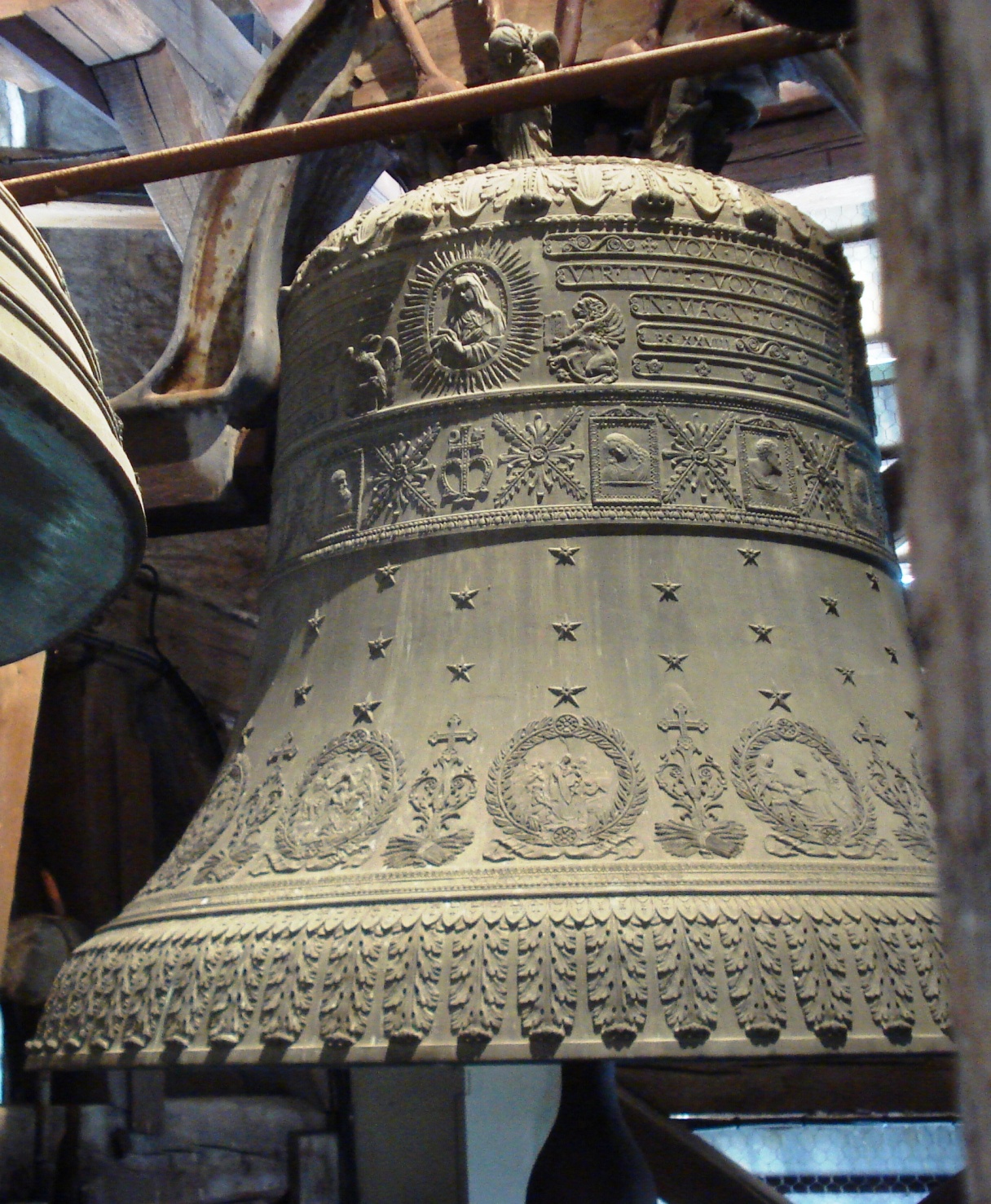 